        Σας ενημερώνουμε και σας υποβάλλουμε τον προγραμματισμό πρότυπων διδασκαλιών για τον μήνα Μάρτιο 2023, στα πλαίσια της εφαρμογής του θεσμού Μεντόρων - Συντονιστών. Πράξη Νο5/7-10-2022 και Νο6/7-10-20222 , έγγραφο με αρ.πρ.446/7-10-2022 και 449/7-10-2022  σε συνέχεια της εγκυκλίου με αρ.πρ. 104784/ΓΔ4/30-08-2022 σύμφωνα με την υπ΄αρ.102919/ΓΔ4/24-08-2022 Υ.Α. και των ενημερώσεων με αρ.πρ. 11/16-01-2023 & 12/16-01-2023.Ήτοι:Υπεύθυνη Εκπαιδευτικός ως Μέντορας: κ. Νικολαΐδη ΚαλλιόπηΝεοεισερχόμενοι Εκπαιδευτικοί Π.Ε.70:Καρυστινού Ιωάννα: Παρασκευή 10 Μαρτίου 2023  3η διδ. ώρα  Ιστορία ΣΤ1΄Γ΄ Ενότητα Κεφ.10 «Μάρκος Μπότσαρης»Παπαβασιλείου Ειρήνη:Παρασκευή 17 Μαρτίου 2023  3η διδ. ώρα  Γεωγραφία ΣΤ2΄Κεφ. 16 « Οι φυσικές καταστροφές και οι συνέπειές τους στη ζωή των ανθρώπων»Κυπριώτης Ραφαήλ- Γεώργιος:Δευτέρα 20 Μαρτίου 2023   3η διδ. ώρα   Μαθηματικά Ε2΄Κεφ. 21 «Αναγωγή στην Κλασματική Μονάδα»ΠΡΟΓΡΑΜΜΑΤΙΣΜΟΣ ΣΥΝΤΟΝΙΣΤΩΝ3η πρότυπη διδασκαλίαΔευτέρα 27/3/2023,  5η διδακτική ώρα. Γλώσσα Γ΄1  Δημοτικού. Ενότητα :Του κόσμου το ψωμί 2.Το πιο γλυκό ψωμί (συνέχεια)Μάρθα Μακρή3η πρότυπη διδασκαλίαΔευτέρα 20/3/2023 5η διδακτική ώρα. Γλώσσα Στ' 2 Δημοτικού. Ανθολόγιο : Ειρήνη Γ.Ρίτσου. Δελή ΙωάνναΜε εκτίμηση                                                                                                               Η Διευθύντρια                                                                                               Χανιώτη Μαρουσώ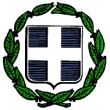 ΕΛΛΗΝΙΚΗ   ΔΗΜΟΚΡΑΤΙΑΥΠΟΥΡΓΕΙΟ ΠΑΙΔΕΙΑΣ, ΕΡΕΥΝΑΣ ΚΑΙ ΘΡΗΣΚΕΥΜΑΤΩΝΠΕΡΙΦ/ΚΗ  Δ/ΝΣΗ  Α/ΘΜΙΑΣ &  Β/ΘΜΙΑΣ ΕΚΠ/ΣΗΣ ΑΤΤΙΚΗΣΔΙΕΥΘΥΝΣΗ Π.Ε.  Δ΄ ΑΘΗΝΑΣ                  2ο Δημοτικό Σχολείο Γλυφάδας Γλυφάδα, 16/03/2023Αρ.Πρωτ.:179Γλυφάδα, 16/03/2023Αρ.Πρωτ.:179ΕΛΛΗΝΙΚΗ   ΔΗΜΟΚΡΑΤΙΑΥΠΟΥΡΓΕΙΟ ΠΑΙΔΕΙΑΣ, ΕΡΕΥΝΑΣ ΚΑΙ ΘΡΗΣΚΕΥΜΑΤΩΝΠΕΡΙΦ/ΚΗ  Δ/ΝΣΗ  Α/ΘΜΙΑΣ &  Β/ΘΜΙΑΣ ΕΚΠ/ΣΗΣ ΑΤΤΙΚΗΣΔΙΕΥΘΥΝΣΗ Π.Ε.  Δ΄ ΑΘΗΝΑΣ                  2ο Δημοτικό Σχολείο Γλυφάδας ΕΛΛΗΝΙΚΗ   ΔΗΜΟΚΡΑΤΙΑΥΠΟΥΡΓΕΙΟ ΠΑΙΔΕΙΑΣ, ΕΡΕΥΝΑΣ ΚΑΙ ΘΡΗΣΚΕΥΜΑΤΩΝΠΕΡΙΦ/ΚΗ  Δ/ΝΣΗ  Α/ΘΜΙΑΣ &  Β/ΘΜΙΑΣ ΕΚΠ/ΣΗΣ ΑΤΤΙΚΗΣΔΙΕΥΘΥΝΣΗ Π.Ε.  Δ΄ ΑΘΗΝΑΣ                  2ο Δημοτικό Σχολείο Γλυφάδας ΕΛΛΗΝΙΚΗ   ΔΗΜΟΚΡΑΤΙΑΥΠΟΥΡΓΕΙΟ ΠΑΙΔΕΙΑΣ, ΕΡΕΥΝΑΣ ΚΑΙ ΘΡΗΣΚΕΥΜΑΤΩΝΠΕΡΙΦ/ΚΗ  Δ/ΝΣΗ  Α/ΘΜΙΑΣ &  Β/ΘΜΙΑΣ ΕΚΠ/ΣΗΣ ΑΤΤΙΚΗΣΔΙΕΥΘΥΝΣΗ Π.Ε.  Δ΄ ΑΘΗΝΑΣ                  2ο Δημοτικό Σχολείο Γλυφάδας ΠΡΟΣ:Γονείς και Κηδεμόνες μαθητών του σχολείουΓονείς και Κηδεμόνες μαθητών του σχολείουΠΡΟΣ:Γονείς και Κηδεμόνες μαθητών του σχολείουΓονείς και Κηδεμόνες μαθητών του σχολείουΘΕΜΑ:«ΕΝΗΜΕΡΩΣΗ ΠΡΟΓΡΑΜΜΑΤΙΣΜΟΣ ΠΡΟΤΥΠΩΝ ΔΙΔΑΣΚΑΛΙΩΝ ΜΑΡΤΙΟΥ 2023Υλοποίηση του θεσμού Μεντόρων - Συντονιστών»